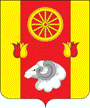 РОССИЙСКАЯ ФЕДЕРАЦИЯ
РОСТОВСКАЯ ОБЛАСТЬ ПЕРВОМАЙСКОЕ СЕЛЬСКОЕ ПОСЕЛЕНИЕМУНИЦИПАЛЬНОЕ ОБРАЗОВАНИЕ«ПЕРВОМАЙСКОЕ СЕЛЬСКОЕ ПОСЕЛЕНИЕ»АДМИНИСТРАЦИЯ  ПЕРВОМАЙСКОГО СЕЛЬСКОГО ПОСЕЛЕНИЯ                        ПОСТАНОВЛЕНИЕ22.12.2023	             № 99          	                  с. Первомайское         ОБ УСТАНОВЛЕНИИ ПОРЯДКА УТВЕРЖДЕНИЯ ПОЛОЖЕНИЙ (РЕГЛАМЕНТОВ) ОБ ОФИЦИАЛЬНЫХ ФИЗКУЛЬТУРНЫХ МЕРОПРИЯТИЯХ И СПОРТИВНЫХ СОРЕВНОВАНИЯХ МУНИЦИПАЛЬНОГО ОБРАЗОВАНИЯ «ПЕРВОМАЙСКОЕ СЕЛЬСКОЕ ПОСЕЛЕНИЕ», А ТАКЖЕ О ТРЕБОВАНИЯХ К ИХ СОДЕРЖАНИЮВ соответствии с частью 9 статьи 20 Федерального закона от 04.12.2007 № 329-ФЗ «О физической культуре и спорте в Российской Федерации», пунктом 14 части 1 статьи 14 Федерального закона от 06.10.2003 № 131-ФЗ «Об общих принципах организации местного самоуправления в Российской Федерации», руководствуясь п.14 статьи 2 Устава муниципального образования «Первомайское сельское поселение»      постановляю:Установить Порядок утверждения положений (регламентов) об официальных физкультурных мероприятиях и спортивных соревнованиях муниципального образования «Первомайское сельское поселение», а также требования к их содержанию (прилагается).Настоящее постановление вступает в силу после его официального опубликования.Глава Администрации Первомайскогосельского поселения	                                                                             В.И. КоскинПРИЛОЖЕНИЕ к постановлению Администрации Первомайскогосельского поселения от «22» декабря 2023 г.  № 99ПОРЯДОКУТВЕРЖДЕНИЯ ПОЛОЖЕНИЙ (РЕГЛАМЕНТОВ)ОБ ОФИЦИАЛЬНЫХ ФИЗКУЛЬТУРНЫХ МЕРОПРИЯТИЯХИ СПОРТИВНЫХ СОРЕВНОВАНИЯХ МУНИЦИПАЛЬНОГО ОБРАЗОВАНИЯ АДМИНИСТРАЦИИ ПЕРВОМАЙСКОГО СЕЛЬСКОГО ПОСЕЛЕНИЯ, А ТАКЖЕ ТРЕБОВАНИЯ К ИХ СОДЕРЖАНИЮНастоящий Порядок разработан в соответствии с частью 9 статьи 20 Федерального закона от 04.12.2007 № 329-ФЗ «О физической культуре и спорте в Российской Федерации», пунктом 14 части 1 статьи 14 Федерального закона от 06.10.2003 № 131-ФЗ «Об общих принципах организации местного самоуправления в Российской Федерации» и определяет правила разработки и утверждения положений (регламентов) об официальных физкультурных мероприятиях и спортивных соревнованиях Администрации Первомайского сельского поселения, а также требования к их содержанию.Настоящий Порядок не распространяется на официальные физкультурные мероприятия и официальные спортивные соревнования, проводимые по военно-прикладным и служебно-прикладным видам спорта.Положение (регламент) об официальном физкультурном мероприятии (далее – физкультурное мероприятие) или об официальном спортивном соревновании (далее – спортивное соревнование) Администрация Первомайского сельского поселения составляется отдельно на каждое физкультурное мероприятие, спортивное соревнование. Для физкультурных мероприятий, спортивных соревнований, имеющих отборочную и финальную стадии их проведения или проводящихся в несколько этапов, составляется одно положение (один регламент).Положение (регламент) о физкультурном мероприятии, спортивном соревновании изготавливается и утверждается не позднее чем за 30 календарных дней до дня начала соответствующего физкультурного мероприятия, спортивного соревнования в количестве экземпляров, соответствующем количеству организаторов соответствующего физкультурного мероприятия, спортивного соревнования.Положение (регламент) о физкультурном мероприятии, спортивном соревновании, утвержденное его организатором (организаторами), являющимися юридическими лицами и (или) физическими лицами, направляется организатором (одним из организаторов) физкультурного мероприятия, спортивного соревнования в местную администрацию Первомайского сельского поселения не позднее чем за 20 календарных дней до дня начала соответствующего физкультурного мероприятия, спортивного соревнования.Утвержденные положения (регламенты) о физкультурных мероприятиях, спортивных соревнованиях размещаются на официальном сайте администрации Первомайского сельского поселения в информационно-телекоммуникационной сети «Интернет» в течение 10 рабочих дней со дня поступления указанных положений (регламентов) в администрацию Первомайского сельского поселения, а также на сайтах иных организаторов физкультурного мероприятия или спортивного соревнования в информационно-телекоммуникационной сети «Интернет» в течение 10 рабочих дней со дня утверждения указанных Положений (регламентов).Положение (регламент) о физкультурном мероприятии включает следующие разделы:1) «Общие положения». Данный раздел содержит:обоснование проведения физкультурного мероприятия – решение организатора (организаторов) физкультурного мероприятия; - цели и задачи проведения физкультурного мероприятия;2) «Место и сроки проведения». Данный раздел содержит:место проведения (наименование спортивного сооружения и его адрес);сроки проведения (дата, месяц, год), а также день приезда и день отъезда участников физкультурного мероприятия;3) «Организаторы мероприятия». Данный раздел содержит:полные наименования (включая организационно-правовую форму) организаторов физкультурного мероприятия – юридических лиц (в том числе органов местного самоуправления), а также фамилии, имена, отчества (последние – при наличии) организаторов физкультурного мероприятия – физических лиц;распределение прав и обязанностей между организаторами в отношении физкультурного мероприятия и (или) ссылку на реквизиты договора между организаторами физкультурного мероприятия о распределении таких прав и обязанностей;персональный состав организационного комитета физкультурного мероприятия или порядок и сроки его формирования;4) «Требования к участникам и условия их допуска». Данный раздел содержит:условия, 	определяющие 	допуск 	команд, 	участников 	к физкультурному мероприятию;численные 	составы 	команд 	физкультурно-спортивных организаций;численные составы команд в командных видах программы физкультурного мероприятия;группы участников по полу и возрасту;необходимое количество тренеров и обслуживающего персонала (руководители, специалисты, спортивные судьи) из расчета на одну команду; 5) «Подача заявок на участие». Данный раздел содержит:сроки и порядок подачи заявок на участие в физкультурном мероприятии, подписанных руководителями физкультурно-спортивных организаций;перечень документов, представляемых организаторам физкультурного мероприятия;адрес и иные сведения об организаторах физкультурного мероприятия для направления заявок участников физкультурного мероприятия (адрес электронной почты, телефон, факс);6) «Программа физкультурного мероприятия». Данный раздел содержит: расписание физкультурного мероприятия по дням, включая день приезда и день отъезда;порядок проведения физкультурного мероприятия по виду спорта, включенному в программу физкультурного мероприятия;ссылку на правила видов спорта, включенных в программу физкультурного мероприятия;7) «Условия подведения итогов». Данный раздел содержит:условия (принципы и критерии) определения победителей и призеров в личных и (или) командных видах программы физкультурного мероприятия;условия подведения итогов командного зачета среди участвующих организаций (физкультурно-спортивные организации, спортивные школы), если командный зачет подводится по итогам физкультурного мероприятия;сроки представления организаторами физкультурного мероприятия итоговых протоколов и справок об итогах проведения физкультурного мероприятия на бумажном и электронном носителях в местную администрацию муниципального образования «Первомайское сельское поселение»;8) «Награждение». Данный раздел содержит:порядок и условия награждения победителей и призеров в личных видах программы физкультурного мероприятия;порядок и условия награждения победителей и призеров в командных видах программы физкультурного мероприятия;порядок и условия награждения победителей и призеров в командном зачете;«Условия финансирования». Данный раздел содержит сведения об источниках и условиях финансового обеспечения физкультурного мероприятия, включая финансирование из местного бюджета муниципального образования, из средств организаторов физкультурного мероприятия, иных источников, 	не 	запрещенных 	законодательством Российской Федерации;«Обеспечение безопасности участников и зрителей». Данный раздел содержит:- меры 	и 	условия, 	касающиеся 	обеспечения безопасности участников и зрителей при проведении физкультурного мероприятия;- меры 	и 	условия, 	касающиеся 	медицинского обеспечения участников физкультурного мероприятия;11) «Страхование участников». Данный раздел содержит порядок и условия страхования от несчастных случаев, жизни и здоровья участников физкультурного мероприятия.6.1. Положение (регламент) о спортивном соревновании включает следующие разделы:1) «Общие положения». Данный раздел содержит:ссылку на решения и документы, являющиеся основанием для проведения спортивного соревнования;решение организатора (организаторов) спортивного соревнования о проведении спортивного соревнования;цели и задачи проведения спортивного соревнования; ссылку на правила вида спорта, в соответствии с которыми проводится спортивное соревнование (далее – правила вида спорта);ссылки на иные решения и документы, регулирующие проведение спортивного соревнования;2) «Место и сроки проведения». Данный раздел содержит:место проведения (наименование спортивного сооружения и его адрес);сроки проведения (дата, месяц, год), а также день приезда и день отъезда участников спортивного соревнования;3) «Организаторы мероприятия». Данный раздел содержит:полные наименования (включая организационно-правовую форму) организаторов спортивного соревнования – юридических лиц (в том числе органов местного самоуправления), а также фамилии, имена, отчества (последние – при наличии) организаторов спортивного соревнования – физических лиц;распределение прав и обязанностей между организаторами в отношении спортивного соревнования (включая ответственность за причиненный вред участникам спортивного соревнования и (или) третьим лицам) и (или) ссылку на реквизиты договора между организаторами спортивного соревнования о распределении таких прав и обязанностей;персональный состав организационного комитета спортивного соревнования или порядок и сроки его формирования;4) «Обеспечение безопасности участников и зрителей». Данный раздел содержит:общие требования по обеспечению безопасности участников и зрителей при проведении спортивного соревнования;требования по медицинскому обеспечению участников спортивного соревнования (наличие медицинского персонала для оказания в случае необходимости скорой медицинской помощи, проведение перед соревнованиями и во время соревнований медицинских осмотров, наличие у участников спортивного соревнования медицинских справок, подтверждающих состояние здоровья и возможность их допуска к соревнованию);5) «Обеспечение надлежащих условий для спортивной состязательности». Данный раздел содержит:запрет на противоправное влияние на результат спортивного соревнования;запрет на участие спортсменов, спортивных судей, тренеров, руководителей спортивных команд и других участников спортивного соревнования в азартных играх в букмекерских конторах и тотализаторах путем заключения пари на спортивное соревнование;6) «Требования к участникам и условия их допуска». Данный раздел содержит:условия, 	определяющие 	допуск 	команд, 	участников 	к спортивному соревнованию;численные 	составы 	команд 	физкультурно-спортивных организаций;численные составы команд в командных видах программы спортивного соревнования;группы участников спортивного соревнования по полу и возрасту;необходимое количество тренеров и обслуживающего персонала (руководители, специалисты, спортивные судьи) из расчета на одну команду; ) «Подача заявок на участие». Данный раздел содержит:сроки и порядок подачи заявок на участие в спортивном соревновании, подписанных руководителями физкультурно-спортивных организаций;перечень 	документов, 	представляемых 	организаторам спортивного соревнования;адрес и иные сведения об организаторах спортивного соревнования для направления заявок участников спортивного соревнования (адрес электронной почты, телефон, факс);8) «Условия подведения итогов». Данный раздел содержит:условия (принципы и критерии) определения победителей и призеров в личных и (или) командных видах программы спортивного мероприятия в соответствии с правилами вида спорта;сроки представления организаторами спортивного соревнования итоговых протоколов и справок об итогах проведения спортивного соревнования на бумажном и электронном носителях в администрацию муниципального образования Первомайского сельского поселения;«Награждение». Данный раздел содержит порядок и условия награждения победителей и призеров в личных и (или) командных видах программы спортивного мероприятия, в том числе в командном зачете, в соответствии с правилами вида спорта.«Условия финансирования». Данный раздел содержит сведения об источниках и условиях финансового обеспечения спортивного соревнования, включая финансирование из местного бюджета муниципального образования, из средств организаторов спортивного соревнования, иных источников, не запрещенных законодательством Российской Федерации;«Страхование участников». Данный раздел содержит порядок и условия страхования от несчастных случаев, жизни и здоровья участников спортивного соревнования.Приложение к Порядку утверждения положений (регламентов) об официальных физкультурных мероприятиях и спортивных соревнованиях МО «Первомайское сельское поселение» и требований к их содержанию от  22 декабря 2023 г. №99 ПРИМЕРНАЯ ФОРМА «УТВЕРЖДАЮ»                            «УТВЕРЖДАЮ»Глава Администрации                    Организатор соревнований___________________                       ___________________ (подпись, печать)                             (подпись, печать)«__» ______ 20__ г.                       «__» _______ 20__ г.                           ПОЛОЖЕНИЕ (РЕГЛАМЕНТ)       о проведении _______________________________________________                       (наименование физкультурного мероприятия,                                спортивного соревнования)                            I. ОБЩИЕ ПОЛОЖЕНИЯ    1. Наименование __________.    2.  Физкультурное мероприятие (спортивное соревнование) проводится всоответствии с:-   Календарным   планом физкультурных и спортивно-массовых мероприятий(соревнований) МО «__________», утвержденным постановлением Администрации «___» от _______N _____;- правилами по виду спорта __________________________________.    3.  Физкультурное мероприятие (спортивное соревнование) проводится вцелях и задачах:- популяризации и развития вида спорта в сельском поселении (городе);-  повышения спортивного мастерства участников и выявления сильнейшихспортсменов по виду спорта в сельском поселении (городе);- пропаганды здорового образа жизни, вовлечения населения, в первую очередьдетей и подростков, в систематические занятия физической культурой испортом;- иное.                       II. МЕСТО И СРОКИ ПРОВЕДЕНИЯМесто проведения -Адрес проведения -Сроки проведения -                             III. ОРГАНИЗАТОРЫ    1.    Общее    руководство   проведением   физкультурного   мероприятия(спортивного соревнования) осуществляет структурное подразделение в области спорта Администрации;    2.  Непосредственное проведение физкультурного мероприятия (спортивногосоревнования) возлагается на:-  организатора (полное наименование, включая организационно-правовую формуили Ф.И.О.);- главную судейскую коллегию в составе:главный судья - Ф.И.О., спортивный судья ___ категории;главный секретарь - Ф.И.О., спортивный ___ категории.    3. Распределение прав и обязанностей:организатор 1: _______________________________;организатор 2: _______________________________.             IV. ТРЕБОВАНИЯ К УЧАСТНИКАМ И УСЛОВИЯ ИХ ДОПУСКА    1.  К участию в физкультурном мероприятии (спортивном соревновании)допускаются спортсмены (команды) _________ (условия, определяющие допускучастников, команд   и (или) спортсменов к участию в физкультурноммероприятии либо спортивном соревновании).    2.  Состав команды с указанием количества тренеров, специалистов ируководителей из расчета на одну команду.    3.  Участники физкультурного мероприятия (спортивного соревнования)обязаны:-  соблюдать требования безопасности во время участия в физкультурноммероприятии (спортивном соревновании) и при нахождении на объектах спорта;-     соблюдать    антидопинговые    правила, установленные (указаниенормативно-правового акта);-  соблюдать этические нормы во время проведения физкультурного мероприятия(спортивного соревнования);-   соблюдать настоящее положение и требования организаторов, главнойсудейской коллегии физкультурного мероприятия (спортивного соревнования).    4. Группы участников по полу и возрасту:группа 1: ______________;группа 2: ______________.                           V. ЗАЯВКИ НА УЧАСТИЕ    Заявки   на   участие   по предлагаемой организатором физкультурногомероприятия либо спортивного соревнования форме подаются до ____________20__ г.  в главную судейскую коллегию (мандатную комиссию) _________(адрес).    Предварительные заявки необходимо подать до ____________ 20__ г.главному секретарю соревнований (в мандатную комиссию) ____________________(адрес).    Контактный тел.: ___________.                               VI. ПРОГРАММА    1.  Характер физкультурного мероприятия (спортивного соревнования):личное, командное, лично-командное.    2. Расписание физкультурного мероприятия (спортивного соревнования):Работа мандатной комиссии ____________ (дата, время, место).Заседание судейской коллегии _____________ (дата, время, место).Жеребьевка _________ (дата, время, место).Торжественное открытие __________ (дата, время, место).Программа по видам спорта.Церемония награждения _________ (дата, время, место).    3.   Порядок   проведения   физкультурного   мероприятия (спортивногосоревнования).    4.  Физкультурное мероприятие (спортивное соревнование) проводится всоответствии с правилами по виду спорта ____________.                      VII. УСЛОВИЯ ПОДВЕДЕНИЯ ИТОГОВ    1.  Спортивные соревнования проводятся в соответствии с Правилами повиду спорта ___________________________.    2.  Условия распределения мест, в том числе в случае одинаковыхрезультатов у двух и более участников команд.    3.  Срок предоставления судейской коллегией итоговых протоколов исправок   об итогах проведения физкультурного мероприятия (спортивногосоревнования) в Администрацию - 3 календарных дня.                             VIII. НАГРАЖДЕНИЕ    1. Участники соревнований, занявшие I, II, III места во всех возрастныхгруппах (весовых   категориях) в каждом виде программы, награждаютсяграмотами, медалями, вымпелами и пр. (указать нужное).    2.  Команды, занявшие I, II, III места в командном зачете, награждаютсяграмотами, дипломами, кубками, медалями и пр. (указать нужное).                            IX. ФИНАНСИРОВАНИЕ    1.  Расходы, связанные с организацией и  проведением физкультурногомероприятия (спортивного   соревнования): питание   судей, награждениепобедителей и призеров и пр. - осуществляются Администрацией за счет средств, предусмотренных   муниципальной   программой «Развитиефизической культуры и спорта «.    2.   Расходы, связанные   с   награждением победителей и призеров,осуществляет организатор (организаторы) за счет средств ________ (источникфинансирования).    3.   Расходы   по командированию участников, спортсменов, тренеров,представителей и др. несут командирующие организации.             X. ОБЕСПЕЧЕНИЕ БЕЗОПАСНОСТИ УЧАСТНИКОВ И ЗРИТЕЛЕЙ    Спортивные соревнования проводятся на объектах спорта, включенных воВсероссийский реестр объектов спорта, в соответствии с Федеральным закономот 04.12.2007 N 329-ФЗ «О физической культуре и спорте в РоссийскойФедерации».    Обеспечение безопасности участников и зрителей осуществляется согласнотребованиям Правил обеспечения безопасности при проведении официальныхспортивных    соревнований, утвержденных   постановлением   ПравительстваРоссийской Федерации от 18.04.2014 N 353, а также требованиям Правилсоревнований по виду спорта _______________________.    Оказание скорой медицинской помощи осуществляется в соответствии сприказом Министерства здравоохранения Российской Федерации от 23.10.2020N 1144н «Об утверждении порядка организации оказания медицинской помощи лицам, занимающимся физической культурой и спортом (в том числе при подготовке    и   проведении   физкультурных   мероприятий   и   спортивных мероприятий), включая порядок медицинского осмотра лиц, желающих пройти спортивную   подготовку, заниматься физической культурой и спортом ворганизациях и (или) выполнить нормативы испытаний (тестов) Всероссийскогофизкультурно-спортивного комплекса «Готов к труду и обороне» (ГТО)» и форммедицинских заключений о допуске к участию физкультурных и спортивныхмероприятиях».    Обеспечение безопасности участников и зрителей осуществляется согласнотребованиям к антитеррористической защищенности объектов спорта и формыпаспорта   безопасности   объектов   спорта, утвержденным постановлениемПравительства Российской Федерации от 06.03.2015 N 202.    Антидопинговое    обеспечение    осуществляется    в   соответствии   сОбщероссийскими антидопинговыми правилами, утвержденными приказом Минспорта России от 09.08.2016 N 947.                        XI. СТРАХОВАНИЕ УЧАСТНИКОВ    Участие в физкультурном мероприятии (спортивном соревновании)осуществляется только при наличии договора о страховании: от несчастныхслучаев, жизни и здоровья, оригинал которого представляется в главнуюсудейскую коллегию на каждого участника соревнований.